Section 2: Research Ethics Checklist (Refer to Section 3 for an explanation of the colour coding.)N.B. If you are conducting research that involves ‘animals and significant habitats’, please use the Stage 1 Research Ethics Application Form involving Animals and Habitats (www.aru.ac.uk/researchethics).You must provide a response to ALL questions. Please refer to the Question Specific Advice for completing the Stage 1 Research Ethics Application Form for guidance. Please note that the Faculty Research Ethics Panel (FREP) will refer to the Office of the Secretary and Clerk any application where, in the view of the Chair, the proposed research poses a risk of a legal or security related nature to Anglia Ruskin University.  The Chair will seek guidance from the Secretary and Clerk before the FREP decides if the proposed research can be granted ethical approval and/or the nature of any special arrangements which need to be put in place. Will your  r esearch (delete as appropriate):Will your  r esearch (delete as appropriate):Will your  r esearch (delete as appropriate):Will your  r esearch (delete as appropriate):1Involve human participants?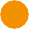 YESNO2Utilise data that is not publically available?YESNO3Create a risk that individuals and/or organisations could be identified in the outputs?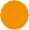 YESNO4Involve participants whose responses could be influenced by your relationship with them or by any perceived, or real, conflicts of interest?YESNO5Involve the co-operation of a ‘gatekeeper’ to gain access to participants?YESNO6Offer financial or other forms of incentives to participants?YESNO7Involve the possibility that any incidental health issues relating to participants could be identified?YESNO8Involve the discussion of topics that participants may find distressing?YESNO9Take place outside of the country where you work and/or are enrolled to study?YESNO10Cause a negative impact on the environment (over and above that of normal daily activity)?YESNO11Involve genetic modification of human tissue, or use of genetically modified organisms classified as Class One activities?.YESNO12Involve genetic modification of human tissue, or use of genetically modified organisms above Class One activities?.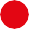 YESNO13Collect, use or store any human tissue or DNA (including but not limited to, serum, plasma, organs, saliva, urine, hair and nails)? YESNO14Involve medical research with humans, including clinical trials or medical devices?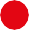 YESNO15Involve the administration of drugs, placebos or other substances (e.g. food, vitamins) to humans?YESNO16Cause (or have the potential to cause) pain, physical or psychological harm or negative consequences to humans?YESNO17Involve the collection of data without the consent of participants, or other forms of deception?YESNO18Involve interventions with people aged 16 years of age and under?YESNO19Relate to military sites, personnel, equipment, or the defence industry?YESNO20Risk damage/disturbance to culturally, spiritually or historically significant artefacts/places, or human remains?YESNO21Contain research methodologies you, or members of your team, require training to carry out?YESNO22Involve access to, or use (including internet use) of, material covered by the Counter Terrorism and Security Act (2015), or the Terrorism Act (2006), or which could be classified as security sensitive?YESNO23Risk being construed as encouraging terrorism or inviting support for proscribed organisations and/or contain extremist views that risk drawing people into terrorism or are shared by extremist groupsYESNO24Involve you or participants in a) activities which may be illegal and/or b) the observation, handling or storage (including export) of information or material which may be regarded as illegal?YESNO25Does your research involve the NHS (require Health Research Authority and/or NHS REC and NHS R&D Office cost and capacity checks)?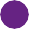 YESNO26Require ethical approval from any recognised external agencies (Social Care, Ministry of Justice, Ministry of Defence)?YESNO27Involve individuals aged 16 years of age and over who lack ‘capacity to consent’ and therefore fall under the Mental Capacity Act (2005)?YESNO28Involve processing special category data and/or intend to recruit 100 or over participants? (only answer if your research involves the EEA – see Section 5 for further information). YESNONO29Pose any ethical issue not covered elsewhere in this checklist (excluding issues relating to animals and significant habitats which are dealt with in a separate form)?YESNO